Warszawa, dnia 02.03.2023 roznaczenie sprawy  MELBDZ.261.4.2023Dotyczy postępowania prowadzonego pn.: Dostawa sprzęgła (4 sztuki) , przekładni kątowej, miernika momentu, konstrukcji wsporcza, zabezpieczenia układu, na potrzeby realizacji projektu „Opracowanie technologii zwiększenia efektywności poprzez zastosowanie systemów odzysku i wykorzystania ciepła odpadowego z silników tłokowych” dla Instytutu Techniki Cieplnej Wydziału Mechanicznego Energetyki i Lotnictwa Politechniki WarszawskiejINFORMACJA O KWOCIE PRZEZNACZONEJ NA SFINANSOWANIE ZAMÓWIENIAZgodnie z art. 222 ust 4 Zamawiający informuje, że kwota jaką zamierza przeznaczyć na realizację zamówienia wynosi: 187.000,00 PLN netto.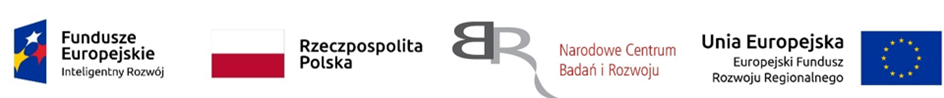 